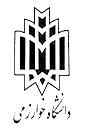 فرم ثبت نام شرکت در جشنواره تقدیر از پایان نامهها و رسالههای برتر دانشجویی سال 1396دانشجویانی که از تاریخ 01/07/1395 تا 01/07/1396 پایاننامه یا رساله خود را دفاع نموده و به اخذ گواهی موقت مدرک تحصیلی نائل آمدهاند، میتوانند با تکمیل این فرم و ارسال آن به آدرس زیر حداکثر تا تاریخ 25/09/1396 در جشنواره انتخاب و تقدیر از پایاننامهها و رسالههای دانشجویی برتر سال 1396 دانشکده علوم جغرافیایی شرکت نمایند. آدرس پستی:  تهران، خیابان مفتح، شماره 43، دانشگاه خوارزمی، دانشکده علوم جغرافیایی، معاونت پژوهشی. آدرس الکترونیکی:  info_gs@khu.ac.ir  تلفکس:  86070786-021 نام و نام خانوادگی دانشجو:.................................................   تاریخ:......................................       امضاء......................عنوان پایاننامه یا رسالهفارسی:عنوان پایاننامه یا رسالهانگلیسی:نام و نام خانوادگی دانشجو:                        رشته تحصیلی:              مقطع تحصیلی:            مدت تحصیل(نیمسال):نام و نام خانوادگی دانشجو:                        رشته تحصیلی:              مقطع تحصیلی:            مدت تحصیل(نیمسال):نمره پایاننامه یا رسالهنمره پایاننامه یا رسالهتعداد مقالات چاپ شدهعلمی- پژوهشیمقالههای چاپ شده و یا پذیرش شده باید از پایاننامه یا رساله مستخرج شده باشد. ارائه پرینت یا فایل مقالات چاپ شده و گواهی قطعی پذیرش به پیوست این فرم ضروری است.تعداد مقالات چاپ شدهعلمی - ترویجیمقالههای چاپ شده و یا پذیرش شده باید از پایاننامه یا رساله مستخرج شده باشد. ارائه پرینت یا فایل مقالات چاپ شده و گواهی قطعی پذیرش به پیوست این فرم ضروری است.تعداد مقالات چاپ شدهمروریمقالههای چاپ شده و یا پذیرش شده باید از پایاننامه یا رساله مستخرج شده باشد. ارائه پرینت یا فایل مقالات چاپ شده و گواهی قطعی پذیرش به پیوست این فرم ضروری است.تعداد مقالات چاپ شدههمایشیمقالههای چاپ شده و یا پذیرش شده باید از پایاننامه یا رساله مستخرج شده باشد. ارائه پرینت یا فایل مقالات چاپ شده و گواهی قطعی پذیرش به پیوست این فرم ضروری است.چاپ کتابچاپ کتابعنوان کتاب، نویسندگان و ناشر درج شود. ارائه یک نسخه از کتاب یا فایل الکترونیکی آن به پیوست این فرم ضروری میباشد.حمایت بخش صنعتحمایت بخش صنعتنام دستگاه حامی درج شود. همچنین ارائه گواهی صنعت (کارفرما) مبنی بر انجام تعهدات دانشجو ضروری است.طرح پژوهشی برون دانشگاهیطرح پژوهشی برون دانشگاهینام کارفرمای طرح پژوهشی درج شود. ارائه گواهی کارفرما مبنی بر انجام طرح پژوهشی ضروری است.اولویت موضوع از نظر دانشگاهاولویت موضوع از نظر دانشگاهمنظور موضوعی است که از برنامه راهبردی یا مسائل مبتلابه دانشگاه ناشی شده باشد.تقدیر در جشنوارهتقدیر در جشنوارهمنظور جشنوارههای معتبر در ایران یا خارج کشور است. ارائه گواهی یا تقدیرنامه جشنواره ضروری است.